KAPAP                                                                                     ПОСТАНОВЛЕНИЕ   «15»  декабрь  2016 й.                 №102                           «15»  декабря .Об изъятии и  предоставлении земельного участка сельскохозяйственного назначения в долгосрочную арендуВ соответствии с п. 1 ст. 10 Федерального Закона от 24.07.2002 № 101-ФЗ «Об обороте земель сельскохозяйственного назначения», ст. 39.2, 39.6 Земельного кодекса Российской Федерации от 25.10.2001 № 136-ФЗ, на основании единственного заявления главы КФХ Шаймухаметовой Т.В., на предоставление земельного участка в аренду и информационного сообщения о предоставлении земельного участка в газете «Янаульские зори» от 29 октября 2016 года №123 (12027), Администрация муниципального района Янаульский район Республики Башкортостан постановляет:1. Изъять часть земельного участка у сельского поселения Байгузинский сельсовет муниципального района Янаульский район Республики Башкортостан и предоставить главе КФХ Шаймухаметовой Татьяне Викторовне в долгосрочную аренду сроком на 5 (пять) лет земельный участок из категории земель сельскохозяйственного назначения с кадастровым №02:54:030202:107, общей площадью 683032 кв.м., с разрешенным использованием: для возделывания сельскохозяйственных культур. Адрес (описание местоположения): местоположение установлено относительно ориентира, расположенного за пределами участка. Ориентир населенный пункт. Участок находится примерно в  от ориентира по направлению на юг. Почтовый адрес ориентира: Республика Башкортостан, р-н Янаульский, с\с Байгузинский, с. Байгузино.2. Комитету по управлению собственностью Министерства земельных и имущественных отношений Республики Башкортостан по Янаульскому району и городу Янаулу: - заключить договор аренды земельного участка;- зарегистрировать договор аренды на земельные участки в Межмуниципальном отделе по Татышлинскому и Янаульскому районам Управления Федеральной службы государственной регистрации, кадастра и картографии по Республике Башкортостан.3. Обязать арендатора:- использовать земельный участок строго по целевому назначению;- не нарушать прав владельцев соседних участков;-  не возводить объекты капитального строительства;-не допускать действий, приводящих к ухудшению качественных характеристик участка;- обеспечить беспрепятственный доступ для ремонта инженерных сетей, коммуникаций и линий электропередач. 4. Контроль исполнения настоящего постановления оставляю за собой.Глава сельского поселения                                                                                   З. З. ХановБАШKОРТОСТАН  РЕСПУБЛИКАHЫЯNАУЫЛ  РАЙОНЫ МУНИЦИПАЛЬ РАЙОНЫНЫN БАЙFУЖА  АУЫЛ СОВЕТЫ АУЫЛ БИЛEМEHЕ  ХАКИМИEТЕ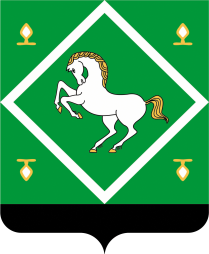 Администрация сельского поселения байгузинский сельсовет МУНИЦИПАЛЬНОГО  районаЯНАУЛЬСКИЙ РАЙОН РеспубликИ Башкортостан 